A° 2017	N° 76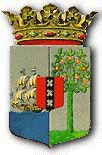 PUBLICATIEBLADLANDSBESLUIT, HOUDENDE ALGEMENE MAATREGELEN, van de 24ste augustus 2017 strekkende tot intrekking van het Eilandsbesluit instelling Economische zone Scharlooweg____________In  naam  van de  Koning!______De  Gouverneur  van  Curaçao,	In overweging genomen hebbende:dat er sinds de instelling van de economische zone Scharlooweg weinig tot geen activiteiten zijn ontplooid als bedoeld in artikel 3 van de Landsverordening economische zones 2000 en derhalve handhaving van genoemde economische zone niet gewenst is;dat het perceel waar de economische zone Scharlooweg, ingesteld bij Eilandsbesluit instelling Economische zone Scharlooweg, is gesitueerd, plaatselijk bekend als Scharlooweg 104, op 10 juni 2015 is verkocht; dat het wenselijk is naar aanleiding van het schriftelijk verzoek van de beheerder van E-zone Scharloo N.V., over te gaan tot het intrekken van het Eilandsbesluit instelling Economische zone Scharlooweg;	Heeft, de Raad van Advies gehoord, besloten:Artikel 1Het Eilandsbesluit instelling Economische zone Scharlooweg wordt ingetrokken.Artikel 2Dit landsbesluit, treedt in werking met ingang van de dag na de datum van bekendmaking en werkt terug tot en met 10 juni 2015.Gegeven te Willemstad, 24 augustus 2017	  L.A. GEORGE-WOUTDe Minister van Economische Ontwikkeling,	              I.S. MARTINAUitgegeven, 15de september 2017De Minister van Algemene Zaken,	E.P. RHUGGENAATH 